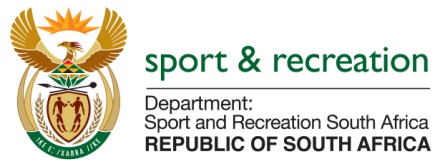 PARLIMENTARY QUESTIONS FOR THE MINISTER1209.	Mr M S Malatsi (DA) to ask the Minister of Sport and Recreation:What is the total amount in rand payable by the SA Football Association as match fees to members of the (a) men’s, (b) women’s and (c) under-23 national soccer teams for (i) Olympic qualifying matches and (ii)(aa) winning, (bb) drawing and/or (cc) losing any match?							NW1349EREPLYWe are still sourcing information from SAFA (South African Football Association) in this regard